        В срок с 18 по 21 октября 2019 года проведена финансово-экономическая экспертиза на проект решения Совета депутатов муниципального образования «Мельниковское» о внесении изменений в решение Совета депутатов муниципального образования «Мельниковское»  от 14.12.2018г. № 18.3 «О бюджете муниципального образования «Мельниковское» на 2019 год и на плановый период 2020 и 2021 годов».  Настоящая финансово-экономическая экспертиза на проект решения Совета депутатов муниципального образования «Мельниковское» о внесении изменений в Решение от 14 декабря 2018 года № 18.3 «О бюджете муниципального образования «Мельниковское» на 2019 год и на плановый период 2020 и 2021 годов»  проведена председателем  контрольно-счётного отдела муниципального образования «Можгинский район» Т.А. Пантелеевой на основании статьи 157 Бюджетного кодекса Российской Федерации,  Федерального закона от 07.02.2011г. № 6-ФЗ «Об общих принципах организации и деятельности контрольно-счетных органов субъектов Российской Федерации и муниципальных образований»  (в ред. изменений), Федерального закона от 6 октября 2003г. № 131-ФЗ «Об общих принципах организации местного самоуправления в Российской Федерации», с учетом внесенных изменений, Соглашения о передаче контрольно-счётному отделу муниципального образования «Можгинский район» (далее- контрольно-счетный отдел) полномочий контрольно-счётного органа муниципального образования «Мельниковское» по осуществлению внешнего муниципального финансового контроля на 2019-2021 годы, одобренного  решением Совета депутатов муниципального образования «Мельниковское» от 14.12.2018г. № 18.2, Положения о контрольно-счётном отделе, утвержденного Решением Совета депутатов муниципального образования «Можгинский район» от 24.11.2011г. № 37.6 (в ред. изменений), п. 2.6 плана работы контрольно-счётного отдела на 2019 год, утвержденного решением Совета депутатов от 12.12.2018г. № 22.12. Целью  экспертно-аналитического мероприятия является: оценка финансово-экономических обоснований и разработка рекомендаций для сельского Совета депутатов о принятии или об отказе в принятии решения о внесении изменений  в Решение «О бюджете муниципального образования «Мельниковское» на 2019 год и на плановый период 2020  и 2021 годов» от 14.12.2018г. № 18.3 (далее – Решение № 18.3). Предметом экспертно-аналитического мероприятия явились: проект Решения с приложениями, таблица поправок,  муниципальные правовые акты и иные распорядительные документы, обосновывающие действия со средствами бюджета муниципального образования «Мельниковское» (далее - бюджет сельского поселения).Объекты экспертно-аналитического мероприятия:  администрация муниципального образования «Мельниковское», Управление финансов Администрации муниципального образования «Можгинский район». При проведении экспертизы  установлено, что проект Решения подготовлен с целью увеличения расходной части бюджета сельского поселения на сумму 50,0 тыс.руб. и  будут направлены на благоустройство населенных пунктов муниципального образования (полномочия по организации благоустройства закреплены за сельскими  поселениями  п.19 ч.1 ст.14 Федерального закона № 131-ФЗ). Данные изменения произведены  за счет остатков средств на счете по состоянию на 01 января 2019  года.  При этом данные изменения не коснутся доходной части  и доходы останутся в прежнем объеме.   Соответственно увеличивается дефицит бюджета сельского поселения  на сумму 50,0 тыс. руб. и  согласно, проекта Решения о бюджете прогнозируемыми источниками внутреннего финансирования дефицита бюджета сельского поселения является снижение остатков средств на счете по учету средств бюджета на  сумму 50,0 тыс.руб.Данные изменения бюджета сельского поселения Управлением финансов  произведены с учетом  Приказов Минфина России от 08.06.2018г. № 132н «О Порядке формирования и применения кодов бюджетной классификации Российской Федерации, их структуре и принципах назначения» (в ред. от 30.11.2018г. № 245н); от 29.11.2017 № 209н «Об утверждении Порядка применения классификации операций сектора государственного управления».  Замечания финансово-экономического характера отсутствуют.  Учитывая, что данные изменения финансового обеспечения обоснованы и реалистичны,  соответствует требованиям Бюджетного кодекса Российской Федерации, нормативно-правовым актам Удмуртской Республики и муниципальным правовым актам,  соблюдён принцип сбалансированности бюджетов (статья 33 БК РФ),     контрольно-счетный отдел предлагает  сельскому Совету депутатов принять к рассмотрению   проект Решения о внесении изменений в решение сельского Совета депутатов от 14.12.2018г.  № 18.3 «О бюджете муниципального образования «Мельниковское» на 2019 год и на плановый период 2020 и 2021 годов»  в  предложенной редакции.Представление по результатам экспертно-аналитического мероприятия не направлялось.исп. председатель   КСО Т.А. Пантелеева21.10.2019г.КОНТРОЛЬНО-СЧЕТНЫЙ ОТДЕЛ
МУНИЦИПАЛЬНОГО ОБРАЗОВАНИЯ «МОЖГИНСКИЙ РАЙОН»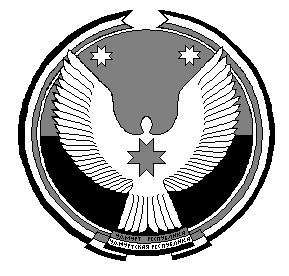 «МОЖГА  ЁРОС»МУНИЦИПАЛ  КЫЛДЫТЭЛЭН ЭСКЕРОНЪЯНО ЛЫДЪЯНЪЯ  ЁЗЭТЭЗ